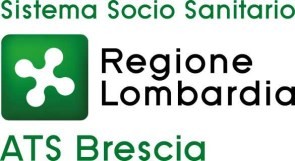 Assistenza sanitaria profughi Ucraina: aggiornamento a lunedì 07/03/2022L’assistenza sanitaria è garantita gratuitamente a tutti coloro che abbiano necessità sanitarie per patologie acute o croniche.Non è previsto un periodo di quarantena all’arrivo.Tutti devono effettuare un tampone nasofaringeo per SARS-CoV-2 entro 48 ore dall’ingresso in Italia. Per il test occorre recarsi gratuitamente e senza appuntamento presso tutti i Punti tampone delle ASST, ove è anche possibile ricevere gratuitamente mascherine FFP2.Dopo tale tampone, se negativo, per i maggiori di 6 anni è obbligatorio indossare per 5 giorni le mascherine FFP2. La mascherina FFP2 va sempre indossata su tutti i mezzi di trasporto. Se positivo si applica l’isolamento obbligatorio.In seguito, in caso di insorgenza di febbre e/o sintomi respiratori, è necessario effettuare il tampone nasofaringeo per la ricerca del virus SARS-CoV2, gratuitamente e senza appuntamento, presso tutti i Punti tampone delle ASST.I minori, le donne in stato di gravidanza e coloro che hanno un visto rilasciato in area Schengen possono ottenere l’iscrizione al Servizio Sanitario Regionale recandosi presso tutti gli “Sportelli scelta e revoca” delle ASST, con il rilascio di una tessera sanitaria provvisoria. Con tale tessera sanitaria è possibile rivolgersi gratuitamente a qualsiasi MMG/PLS del territorio, anche per la prescrizione di farmaci o di accertamenti diagnostici.Gli altri profughi Ucraini, ad oggi, non possono ancora ottenere l’iscrizione al Servizio Sanitario Regionale, ma possono ricevere il codice STP*, necessario per poter ottenere prestazioni e prescrizioni anche di farmaci a carico del SSR, recandosi presso tutti gli “Sportelli scelta e revoca” delle ASST. [*Straniero Temporaneamente Presente]Per le sole emergenze/urgenze sanitarie è attivo il numero unico 112, nonché i servizi di Pronto Soccorso.È necessario effettuare le vaccinazioni anti SARS-CoV2: per iniziare o completare il ciclo vaccinale, anche ai fini dell’ottenimento del green pass, occorre andare, gratuitamente e senza prenotazione, ai Centri vaccinali Covid delle ASST.È importante controllare tutte le altre vaccinazioni, sia per i bambini che per gli adulti, recandosi gratuitamente ai Centri vaccinali (non Covid) delle ASST.Le donne in stato di gravidanza o con problematiche di tipo ostetrico-ginecologico possono accedere gratuitamente ai consultori familiari delle ASST, ove possono anche ottenere il codice STP.I profughi ucraini non iscritti al SSR e con patologie acute e/o croniche che necessitano di assistenza sanitaria possono rivolgersi, direttamente e gratuitamente per essere visitati da un medico, al punto di primo soccorso sanitario, ubicato in viale Duca degli Abruzzi 13 a Brescia, attivo da venerdì 4 marzo, dal lunedì al venerdì, dalle ore 8:30 alle ore 16:30.Questo punto di primo soccorso è riservato ai profughi con bisogni di natura sanitaria (non amministrativa).Per sedi e orari dei servizi citati (tampone, vaccinazione, sportelli scelta e revoca, consultori): sito ATS Brescia, pagina Emergenza Ucraina www.ats-brescia.it